2019-2020 ApplicationApplication Deadline: March 31, 2020Overview:							 The First Tee College Scholarship Program provides valuable, life-changing opportunities for the youth of First Tee. Helping them prepare for success is at the core of our mission. We believe in encouraging youth to pursue their dreams and further their education.This program awards participants who excel in academics, leadership, character development, and chapter and community involvement. Thanks to our generous donors, First Tee is proud to offer up to a $20,000 scholarship, mentoring throughout the college experience, professional development workshops and assistance in securing internships through the First Tee College Scholarship Program.Participant Selection: Applications are accepted once per year from seniors in high school who meet the minimum eligibility requirements. All components of the application will be reviewed with consideration that this program offers need and merit-based scholarships.Following the closing date of March 31, 2020, a judging committee made up of Headquarters staff, chapter staff, and an outside representative will review the submissions and identify candidates that will be selected for the First Tee College Scholarship Program 2019-2020 class. The field will be announced by May 31, 2020.  Eligibility Requirements:To be eligible for the First Tee College Scholarship Program, applicants must meet ALL of the following requirements:Must be classified as a high school senior as of December 31, 2019Minimum score of 28 on the ACT and/or 1340 on the SATMinimum 3.3 GPA on a 4.0 grading scaleIntent to attend a four-year accredited college or university in Fall 2020 If selected, the participant must be able to attend the Pre-College Retreat (July 27-29, 2020) and the Winter Workshop (December 17-18, 2020)Registered and active in First Tee headquarters database at the time of application deadlineInvolved in chapter activities at the time of application submissionParticipants who have spent a longer amount of time in First Tee programs will receive higher consideration in the selection.Evidence of responsible volunteerism or citizenship through meaningful involvement in community and/or civic activitiesApplication Process:Applications will be submitted online at thefirsttee.fluidreview.com; please follow the instructions in the “Quick Start Guide” on how to complete this process. The online application will consist of the following: Application CodeGeneral Information FormParticipant School InformationSchool & Community Activities Chart, & Two Typed EssaysVideo EssayOfficial High School Transcripts and Test Scores (printed from test site and scanned)FAFSA, Tax Returns and additional fundingChapter Participation Survey (to be completed by a chapter representative and uploaded by the participant)Social Media Code of Conduct, First Tee College Scholarship Program Statement of Understanding and Application Certification Questions:For questions regarding the First Tee College Scholarship Program please contact Marian Eichholz at meichholz@thefirsttee.org, 904-940-4337.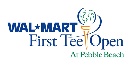 Below is a copy of the application you will need to complete online; please refer to the application below to make sure that you have all of the information you need to complete your application online. Online applications MUST be submitted by the First Tee participant. First Tee will NOT accept correspondence from families of participants. The deadline to apply online is March 31, 2020.PLEASE COMPLETE AND SIGN: The following form is to be completed by a chapter coach, program or executive director for each participant applying for the First Tee College Scholarship Program. It is the participant’s responsibility to make sure this is filled out and signed, and then uploaded to their online application.This form is a vital part of the criteria evaluated for scholarships. Please complete it thoughtfully. You can type directly onto this form or attach a separate typed page with numbered answers. Social Media Code of ConductThe First Tee Code of Conduct requires participants to demonstrate the Nine Core Values in their everyday lives and, in particular, to show respect for yourself, others and your surroundings. These caring behaviors are expected not only in face-to-face situations but also in written correspondence and electronic social media interactions. Before, during or after participating in an event sponsored by First Tee, you may want to communicate with other participants from the event. With that in mind, First Tee has a social media code of conduct of which we would like to make you aware. For clarification, we consider social media to include all personal Web sites and all forms of online community activities such as online blogs, social networks, message boards, conversation pages, chat rooms, emails and cell phone texting.The First Tee Social Media Code of Conduct states that while using any social media platform to communicate with other Chapter participants or with anyone about First Tee, you must abide by the First Tee Code of Conduct and the First Tee Nine Core Values. If you are unaware of what the Code of Conduct states, you can review your Participant Yardage Book or your Chapter has a copy you can review. Also, First Tee’s copyrighted words, logos and trademarks may not be used in any manner on social media pages without Headquarters’ approval. For example, you cannot create a social media group that appears to be sponsored by First Tee.It is very important to respect and follow the rules set forth in the First Tee Code of Conduct and Nine Core Values when using any social media platform. If you fail to do so, there will be consequences which may include cancellation of benefits and being prohibited from participating in future participant events hosted by First Tee Headquarters. Headquarters will also involve parents and Chapter leaders in these discussions as needed. Thank you for your attention to these guidelines.Examples of Social Media (but not limited to): Facebook, Instagram, Vine, MySpace, Twitter, IM/Chatting, Blogs, YouTube, Flickr, Email, TextingElectronic Signature: In accordance with federal law, the parties may execute this document electronically equaling to the same degree as a handwritten signature by using the following process to create an electronic symbol signifying intent. The party must fill in their name and title below, and sign in the box where requested below.________________________________ 		___________________________________ 	______Participant Signature				Participant Printed Name			Date________________________________ 		___________________________________ 	______Parent Signature				Parent Printed Name				DateStatement of UnderstandingApplicant CertificationGENERAL INFORMATION FORMGENERAL INFORMATION FORMGENERAL INFORMATION FORMParticipant Name (First and Last): Participant Name (First and Last): Participant Name (First and Last): Chapter: First Tee ofChapter: First Tee ofChapter: First Tee ofParticipant E-Mail:Participant E-Mail:Participant Cell #:Current Home Address:Current Home Address:Home #:City:State:ZIP Code:Parent/Guardian #1 Full Name:Parent/Guardian #1 Full Name:Parent/Guardian #2 Full Name:Parent/Guardian #1 E-Mail:Parent/Guardian #1 E-Mail:Parent/Guardian #2 E-Mail:Parent/Guardian #1 Cell #:Parent/Guardian #1 Cell #:Parent/Guardian #2 Cell #:Date of Birth (MM/DD/YYYY): Date of Birth (MM/DD/YYYY): Age as of February 1, 2020:School Grade Level as of December 31, 2019:High School☐ Senior     School Grade Level as of December 31, 2019:High School☐ Senior     High School or College Grade Point Average (based on a 4.0 scale):Gender: ☐ Male      ☐ FemaleGender: ☐ Male      ☐ FemaleGender: ☐ Male      ☐ FemaleEthnic Background: ☐ Asian☐ Black or African American☐ Hispanic or Latino/a☐ Native American or Native Alaskan☐ Pacific Islander☐ White or Caucasian☐ Multi-RacialEthnic Background: ☐ Asian☐ Black or African American☐ Hispanic or Latino/a☐ Native American or Native Alaskan☐ Pacific Islander☐ White or Caucasian☐ Multi-RacialYears playing golf:☐ 1☐ 2☐ 3☐ 4☐ 5☐ 6☐ 7+Are you planning to major in a STEM related field in college?☐Yes               ☐NoAre you planning to major in a STEM related field in college?☐Yes               ☐NoAre you a current member, or a past member, of LPGA-USGA Girls Golf?☐Yes               ☐NoUSGA GHIN # (if none, “N/A”):USGA GHIN # (if none, “N/A”):USGA Handicap:Chapter Contact Full Name:Chapter Contact Full Name:Chapter Contact E-Mail:STUDENT FAMILY INFORMATIONSTUDENT FAMILY INFORMATIONSTUDENT FAMILY INFORMATIONSTUDENT FAMILY INFORMATIONParticipant Name (First and Last): Participant Name (First and Last): Chapter: The First Tee ofChapter: The First Tee ofParent/Guardian #1 Full Name:Parent/Guardian #1 Full Name:Parent/Guardian #2 Full Name:Parent/Guardian #2 Full Name:Parent/Guardian Permanent, Legal Address:Parent/Guardian Permanent, Legal Address:Parent/Guardian Permanent, Legal Address:Parent/Guardian Permanent, Legal Address:City:State:State:ZIP Code:Parent/Guardian #1 Employer:Parent/Guardian #1 Employer:Parent/Guardian #1 Employer:Parent/Guardian #1 Employer:Parent/Guardian #1 Occupation: Parent/Guardian #1 Occupation: Phone #: Phone #: Parent/Guardian #2 Employer:Parent/Guardian #2 Employer:Parent/Guardian #2 Employer:Parent/Guardian #2 Employer:Parent/Guardian #2 Occupation: Parent/Guardian #2 Occupation: Phone #: Phone #: Are you the first of your generation to attend college? Yes or NoAre you the first of your generation to attend college? Yes or NoAre you the first of your generation to attend college? Yes or NoAre you the first of your generation to attend college? Yes or NoParticipant SCHOOL informationParticipant SCHOOL informationParticipant SCHOOL informationName of current High School: Please Check One: Public_____ ; Private_____ ; Home School_____Please Check One: Public_____ ; Private_____ ; Home School_____Anticipated Graduation Date:Class Rank: _______ out of ________Grade Point Average:  Is this a weighted GPA?  If yes, on a scale of:     Grade Point Average:  Is this a weighted GPA?  If yes, on a scale of:     Please list any Honors (H) or Advanced Placement (AP) classes you are currently taking:Please list any Honors (H) or Advanced Placement (AP) classes you are currently taking:Please list any Honors (H) or Advanced Placement (AP) classes you are currently taking:Do you play on your high school golf team?Do you play on your high school golf team?Do you play on your high school golf team?ACT AND SAT TESTSACT AND SAT TESTSACT AND SAT TESTSList the highest scores for each section of the SAT tests you have taken. You must upload a copy of your test scores to the application.SAT | Math:SAT | Evidence Based Reading & Writing:Date SAT Taken:List the highest scores for each section of the SAT tests you have taken. You must upload a copy of your test scores to the application.SAT | Math:SAT | Evidence Based Reading & Writing:Date SAT Taken:List the highest scores for each section of the SAT tests you have taken. You must upload a copy of your test scores to the application.SAT | Math:SAT | Evidence Based Reading & Writing:Date SAT Taken:List your ACT composite score:List your ACT composite score:Date ACT Taken:Do you plan on taking any of these tests again? Do you plan on taking any of these tests again? Future SAT Test Date:Future ACT Test Date:COLLEGE INFORMATIONCOLLEGE INFORMATIONCOLLEGE INFORMATIONList any colleges to which you have applied and been accepted:List any colleges to which you have applied and been accepted:List any colleges to which you have applied and been accepted:If you have already decided, please list the college you plan to attend:If you have already decided, please list the college you plan to attend:If you have already decided, please list the college you plan to attend:Do you plan to play on your college golf team? If yes, have you received a college golf scholarship?Do you plan to play on your college golf team? If yes, have you received a college golf scholarship?Do you plan to play on your college golf team? If yes, have you received a college golf scholarship?Please select the college scholarships you expect to apply for and receive: Athletic fullAthletic partialMeritLocal communityNationalNonePlease select the college scholarships you expect to apply for and receive: Athletic fullAthletic partialMeritLocal communityNationalNonePlease select the college scholarships you expect to apply for and receive: Athletic fullAthletic partialMeritLocal communityNationalNonePlease list all monetary awards, grants, and scholarships (athletic, golf, community, etc.) you have already received, including the total amount of each, whether they are one-time or recurring, and the awarding institution:Please list all monetary awards, grants, and scholarships (athletic, golf, community, etc.) you have already received, including the total amount of each, whether they are one-time or recurring, and the awarding institution:Please list all monetary awards, grants, and scholarships (athletic, golf, community, etc.) you have already received, including the total amount of each, whether they are one-time or recurring, and the awarding institution:If you know your major or course of study, please indicate (include field of study if STEM related):If you know your major or course of study, please indicate (include field of study if STEM related):If you know your major or course of study, please indicate (include field of study if STEM related):Please describe your current career aspirations: Please describe your current career aspirations: Please describe your current career aspirations: SCHOOL & COMMUNITY ACTIVITIES CHARTSCHOOL & COMMUNITY ACTIVITIES CHARTSCHOOL & COMMUNITY ACTIVITIES CHARTSCHOOL & COMMUNITY ACTIVITIES CHARTSCHOOL & COMMUNITY ACTIVITIES CHARTPlease complete the chart below; more space will be available when completing this section online.Please complete the chart below; more space will be available when completing this section online.Please complete the chart below; more space will be available when completing this section online.Please complete the chart below; more space will be available when completing this section online.Please complete the chart below; more space will be available when completing this section online.A. Extracurricular & School ActivitiesDates (From – To)Hours Per WeekTotal HoursResponsibilities & AccomplishmentsExample: Golf ClubJan 2018 - Present624Club President: Organized play datesB. Community & Volunteer ServiceDates (From – To)Hours Per WeekTotal HoursResponsibilities & AccomplishmentsC. Awards & RecognitionDates (From – To)Hours Per WeekTotal HoursResponsibilities & AccomplishmentsD. Work for PayDates (From – To)Hours Per WeekTotal HoursResponsibilities & AccomplishmentsSHORT ANSWER ESSAYSAnswer BOTH of the following questions. Please use the space provided below. Your response must be 500 words or less per question.1. Describe in your own words the value participating in First Tee has had in your life. Tell a story about yourself using one of the Life Skills you have applied (NOT Nine Core Values!). Include examples of personal growth, development of leadership traits, core value enhancement, and golf skill development. How will these lessons help you to succeed in college?2. Where do you see yourself in 5-10 years after completing your formal education? Please describe what you envision your occupation being and how First Tee’s Life Skills Experience will have influenced and guided you during this time.Video EssayWe want to get to know you and why you want to be selected for the First Tee College Scholarship Program. In two minutes or less, create a video addressing this topic. Below are some questions that you may use as a guide to create your video:How do you plan to achieve your passion through your educational goals?What makes you unique?What experiences shaped you growing up?What is something we wouldn’t know about you that helps explain the “real” you?Please upload your video in the application, in one following file formats:Audio Video Interleaved (.AVI)QuickTime (.mov)MPEG (.mpg, .mpeg, .mp4)Windows Media Video (.wmv)Flash Video (.flv, .f4v)HIGH SCHOOL TRANSCRIPT Please upload your official high school transcript Copies of your official test scores – download from test service websiteOFFICIAL ACT or SAT TEST SCORESPlease upload copies of your official test scores – download from test service websiteFAFSA (EFC)/Student Aid Report Please upload the one-page report generated by filing the FAFSA which shows the Expected Family Contribution. If the FAFSA has not been filed, indicate this clearlyTax ReturnsPlease upload the first two pages of the 2017 and 2018 Federal tax returns showing the adjusted gross income of parents, guardians, and applicantAdditional Funding Provide a description of the following in 200 words or less:The applicant family’s financial circumstances including any impediments to paying for college (such as number of dependents in college, etc.)Cost to attend selected college or university (include a breakdown of annual tuition, room & board, fees, books, travel)Scholarships (including athletic), grants and awards to be applied toward the cost of attending college in the Fall of 2020 for all dependentsCHAPTER PARTICIPATION SURVEYParticipant Name and Chapter: Participant Name and Chapter: How many years has this participant been involved with your chapter?How many years has this participant been involved with your chapter?Please explain how your participant has been engaged at your chapter within the past three years. Please explain how your participant has been engaged at your chapter within the past three years. Please explain why you feel this participant should be selected for this program. Please explain why you feel this participant should be selected for this program. Share a specific scenario where this participant had an opportunity to represent your chapter, speak on its behalf, or lead others by example.Share a specific scenario where this participant had an opportunity to represent your chapter, speak on its behalf, or lead others by example.(Optional) Is there any additional information that you would like to add about this participant that has not been covered by the questions above?(Optional) Is there any additional information that you would like to add about this participant that has not been covered by the questions above?Name of chapter representative:Name of chapter representative:Signature:Signature:Position at Chapter:E-mail address:Date:Phone Number:I acknowledge that I am fully aware of and understand the following information:
 
First Tee College Scholarship Program: The First Tee College Scholarship Program offers up to a $20,000 scholarship, mentoring throughout the college experience, professional development workshops and assistance in securing internships.
The funds are paid directly to the college or university of the recipient’s choice.
 
Opportunities: All First Tee Scholars are eligible for speaking opportunities, possible internships, and attendance at special events. Scholars are not guaranteed participation in any event. All Scholars will be considered for special opportunities based on the criteria for the event and information submitted.
 
Maintaining a Scholarship: Scholars selected for this program must maintain the required level of academic performance set forth by the school they choose to attend. If performance falls below this level, participation in this program may be revoked. Please refer to the individual school’s requirements for more information. Scholars must submit a renewal report annually in order to receive funds. Scholars must also attend the professional development workshops provided for this program.Electronic Signature: In accordance with federal law, the parties may execute this document electronically – equaling to the same degree as a handwritten signature – by using the following process to create an electronic symbol signifying intent. The party must fill in their name and date below, signifying your agreement.I acknowledge that I am fully aware of and understand the following information:
 
First Tee College Scholarship Program: The First Tee College Scholarship Program offers up to a $20,000 scholarship, mentoring throughout the college experience, professional development workshops and assistance in securing internships.
The funds are paid directly to the college or university of the recipient’s choice.
 
Opportunities: All First Tee Scholars are eligible for speaking opportunities, possible internships, and attendance at special events. Scholars are not guaranteed participation in any event. All Scholars will be considered for special opportunities based on the criteria for the event and information submitted.
 
Maintaining a Scholarship: Scholars selected for this program must maintain the required level of academic performance set forth by the school they choose to attend. If performance falls below this level, participation in this program may be revoked. Please refer to the individual school’s requirements for more information. Scholars must submit a renewal report annually in order to receive funds. Scholars must also attend the professional development workshops provided for this program.Electronic Signature: In accordance with federal law, the parties may execute this document electronically – equaling to the same degree as a handwritten signature – by using the following process to create an electronic symbol signifying intent. The party must fill in their name and date below, signifying your agreement.Parent(s)/Guardian(s) Signature: Date:Participant Signature: Date:I certify that the above information of this application is true and correct to the best of my knowledge.  I further certify that if I knowingly have provided false information in an effort to receive financial assistance, my application will be rejected and I will be disqualified from seeking any scholarships through the First Tee College Scholarship Program.I agree to uphold and abide by the Social Media Code of Conduct. Failure to do so will result in the revocation of my participation in the First Tee College Scholarship Program.I have read and understand all materials for this program. I agree to furnish any additional information requested of me including, but not limited to, academic and/or athletic pictures, updated transcripts and/or official test scores in a timely manner.Electronic Signature: In accordance with federal law, the parties may execute this document electronically – equaling to the same degree as a handwritten signature – by using the following process to create an electronic symbol signifying intent. The party must fill in their name and date below, signifying your agreement.I certify that the above information of this application is true and correct to the best of my knowledge.  I further certify that if I knowingly have provided false information in an effort to receive financial assistance, my application will be rejected and I will be disqualified from seeking any scholarships through the First Tee College Scholarship Program.I agree to uphold and abide by the Social Media Code of Conduct. Failure to do so will result in the revocation of my participation in the First Tee College Scholarship Program.I have read and understand all materials for this program. I agree to furnish any additional information requested of me including, but not limited to, academic and/or athletic pictures, updated transcripts and/or official test scores in a timely manner.Electronic Signature: In accordance with federal law, the parties may execute this document electronically – equaling to the same degree as a handwritten signature – by using the following process to create an electronic symbol signifying intent. The party must fill in their name and date below, signifying your agreement.Parent(s)/Guardian(s) Signature: Date:Participant Signature: Date: